CBS News Announces "America Decides" Journalists and newsmakers from across the political spectrum will appear on "America Decides," a new 30-minute streaming show from CBS News that will debut next week and feature new episodes each weekday. Executives say the program will offer fact-based analysis and input on important issues from national leaders and voters, per CBS News.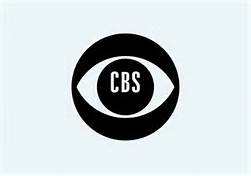 Next TV/Broadcasting+Cable 4.24.23https://www.nexttv.com/news/cbs-news-to-premiere-weekday-political-show-america-decides-on-streaming-network?utm_term=A25693A1-51B6-4112-BDE4-56BD420E983F&utm_campaign=45863C53-9E40-4489-97A3-CC1A29EF491D&utm_medium=email&utm_content=8B311937-C321-42EC-9257-76AA794CF9F2&utm_source=SmartBrief